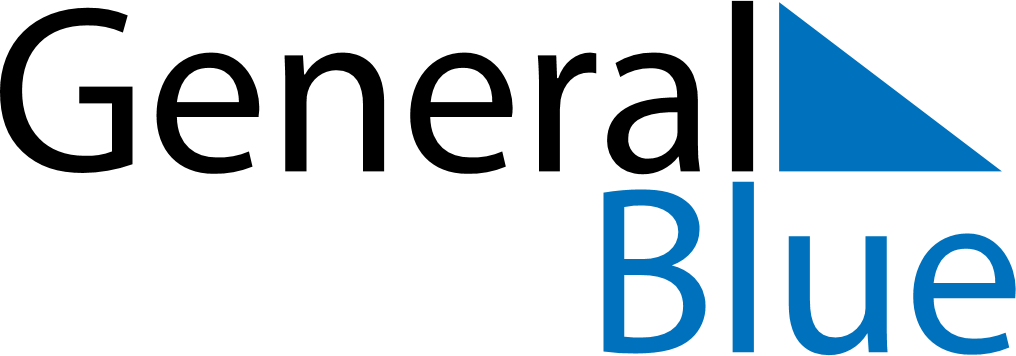 Daily Planner August 22, 2022 - August 28, 2022Daily Planner August 22, 2022 - August 28, 2022Daily Planner August 22, 2022 - August 28, 2022Daily Planner August 22, 2022 - August 28, 2022Daily Planner August 22, 2022 - August 28, 2022Daily Planner August 22, 2022 - August 28, 2022Daily Planner August 22, 2022 - August 28, 2022Daily Planner MondayAug 22TuesdayAug 23WednesdayAug 24ThursdayAug 25FridayAug 26 SaturdayAug 27 SundayAug 28MorningAfternoonEvening